Form RE4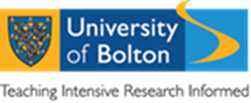 University Visits For The Purpose Of Research	June 2017Form Of IndemnityIn consideration of       (name of organization) permitting       (name(s) of researcher(s)) from the University of Bolton to enter premises at       (name of organization)from       (start date) to       (end date), the University agrees to indemnify       (name of organization) and its Servants and Agents against all damages loss claims costs and expenses for which they may become legally liable as a result of bodily injury to persons and/or damage to material property arising out of any negligent act or omission by       (name(s) of researcher(s)) during the course of the research project.Provided that:a.	notice in writing shall be given to the University as soon as practicable of any action or claim brought made or threatened against you and that you shall not settle, adjust or compromise such action or claim without the University of Bolton’s written consent.b.	this indemnity will not apply to the extent that such liability results from any act or neglect of (name of organization),  its Servants or Agents.Signed on behalf of the :Position:						            Date:	